CAMPING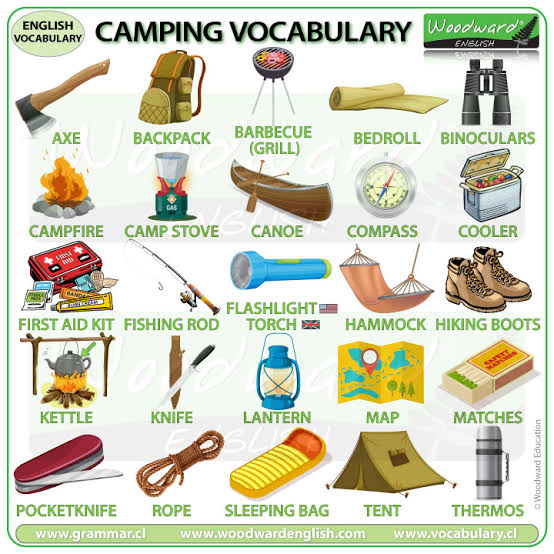 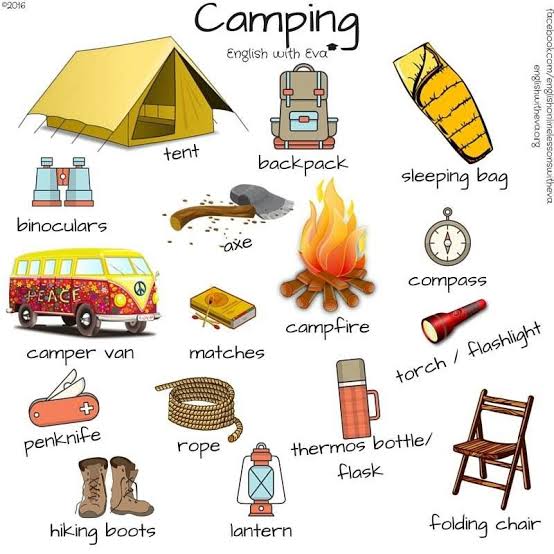 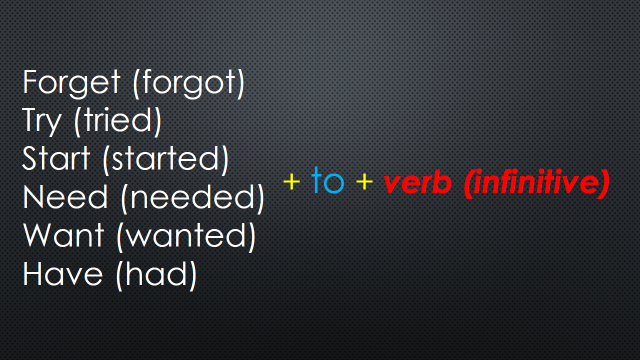 